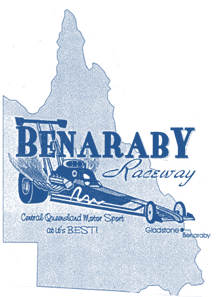 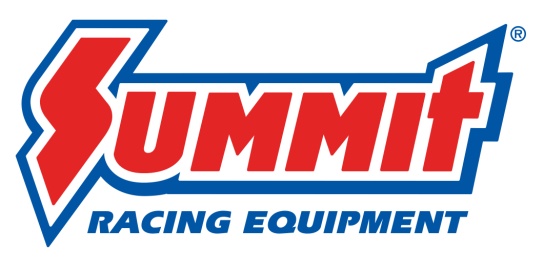 Benaraby Raceway is proud to support the Summit Racing QLD Championship with Round 2 on 2nd September 2017, and we would like you to join us for this exciting 1/8 mile event.BRACKETS – 1/8th mile racing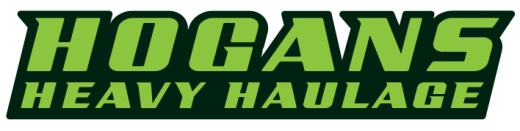 OUTLAW ELIMINATOR			4.14 – 6.00 seconds		MODIFIED ELIMINATOR			0 – 6.99 seconds		SUPER GAS ELIMINATOR			6.30 secondsSUPER SEDAN ELIMINATOR		0 – 6.99 seconds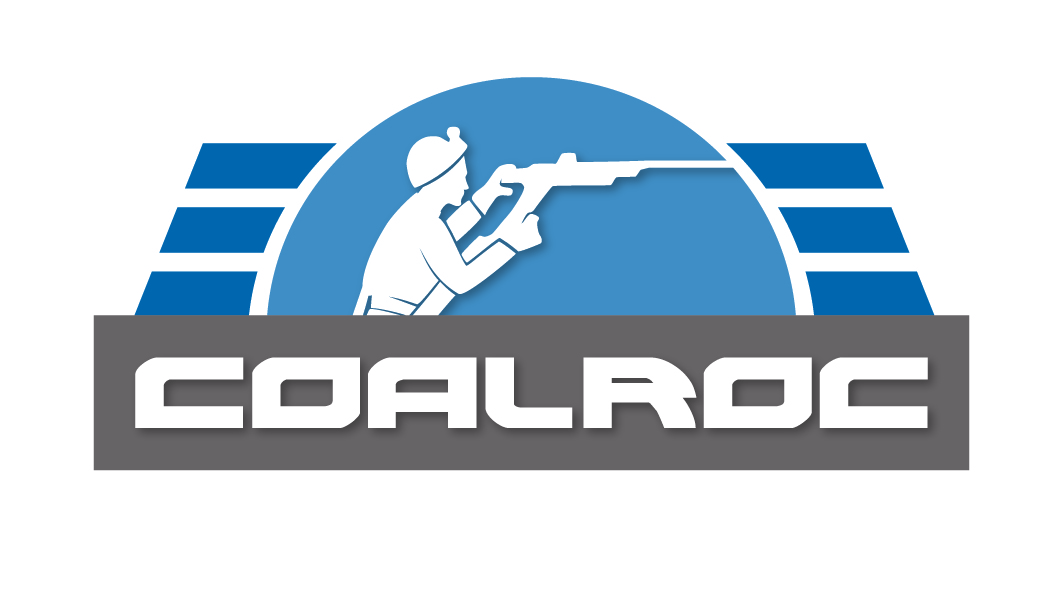 SUPER STREET ELIMINATOR		6.36 – 8.27 secondsSTREET					8.28 seconds and slowerMOD BIKE ELIMINATOR			0 – 7.63 seconds				JUNIOR DRAGSTER				As per ANDRA rule bookNote:  ALL BRACKETS MUST HAVE A MINIMUM OF 4 COMPETITORS TO ATTEMPT TO QUALIFY OR BRACKET WILL NOT RUNENTRANT TO COMPLETE THIS SECTION					ENTRY FORM
You can email your nomination to nominations@benarabyraceway.com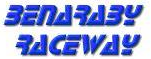 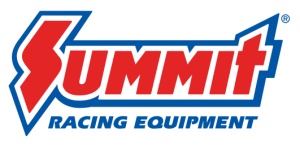 Mailing Address: Central Queensland Drag Racing Assoc., Po Box 7351, Gladstone Qld 4680 | Phone 0419 703 710 EVENT DATE________________________________________________ HOME TRACK ____________________________________________DRIVER/ RIDER FIRST NAME___________________________________ SURNAME_______________________________________________ADDRESS ___________________________________________________ SUBURB/TOWN __________________________POST CODE_______MOBILE NO__________________________________EMAIL___________________________________________________________________VEHICLE TYPE______________________________ ENGINE CAPACITY____________OCCUPATION________________________________SPONSORS ___________________________________________________________________________________________________________EXCLUSION OF LIABILITY, RELEASE AND ASSUMPTION OF RISK – ENTRANTS/DRIVERS/RIDERSI/We being the entrant/s and/or driver and/or rider, certify that the particulars on the Entry Form are true and correct in every particular, to the best of my/our knowledge and belief.I/We declare that I/We have read and understood the Supplementary Regulations issued for the event, and agree to be bound by them and the provisions of the Competition Rules of the Australian National Drag Racing Association Inc. (ANDRA).In Exchange for being able to enter, attend or participate in the event I/WE agree:. to release ANDRA, promoters, sponsors organisations, land owners and lessees, organisers of the event, their respective servants, officials, representatives and agents (collectively, the “Associated Entities”) from all liability for my death, personal injury (including burns), psychological trauma, loss or damage (including property damage) (“harm”) howsoever arising from my participation in or attendance at the event, except to the extent prohibited by law;. that ANDRA and the Associated Entities do not make any warranty, implied and express, that the event services will be provided with due care and skill or that any materials provided in connection with the services will be fit for the purpose for which they are supplied; and. to attend or participate in the event at my/our own risk.I/We acknowledge that:. The risks associated with attending or participating in the event include the risk that I may suffer harm as a result of:. Motor vehicles (or parts of them) colliding with other motor vehicles, persons or property;. Acts of violence and other harmful acts (whether intentional or inadvertent) committed by persons attending or participating in the event; and. The failure or unsuitability of facilities (including grand-stands, fences and guard rails) to ensure the safety of persons or property at the event.. Motor sport is dangerous and that accidents causing harm can and do happen and may happen to me/us.I/We accept the conditions of, and acknowledge the risks arising from, attending or participating in the event and being provided with the event services by ANDRA and the Associated Entities.NAME OF DRIVER/RIDER________________________________________________SIGNATURE_________________________ ___/___/_____NAME OF ENTRANT ____________________________________________________SIGNATURE________________________ ___/___/_____Where the Driver/Rider is under the age of 18 years the following Parent/Guardian Consent must be completed: PARENT/GUARDIAN CONSENT – PERSONS UNDER 18 YEARS OLD.I ________________________________(please print) of (address) ______________________________________am the parent/guardian* of the above-named (“the minor”) who is under 18 years old. I have read this document and understand its contents, including the exclusion of liability and assumption of risk, and have explained the contents to the minor. I consent to the minor attending/participation in the event at his/her own risk.Parent/Guardian signature _________________________________ Date _____/_____/_____ *delete whichever does not applyPAYMENT DETAILS – FOR ENTRY FEE & PRICING REFER TO SCHEDULE ABOVE (IF YOU ARE ENTRYING EVENT AFTER PRE NOM CLOSING DATE, PLEASE ADD $30 FOR LATE FEE)ENTRY FEEFRIDAY NIGHT $_____________   QLD CHAMPIONSHIP $ ___________   DAY LICENCE: $___________ Drivers Licence# ________________Total cost: $__________________PAID BY MONEY ORDER, CHEQUE, DIRECT DEBIT OR CREDIT CARD - MASTER CARD/ VISA  (Please circle one)NAME ON CARD _____________________________________ NUMBER ON CARD   _ _ _ _ / _ _ _ _ / _ _ _ _ / _ _ _ _ EXP _ _ / _ _ CCV _____SIGNATURE OF CARD HOLDER ____________________________________  Direct Deposit Details:   	BSB: 034-126 Account Number: 23-2427 Account Name: Central Qld Drag Racing Association                                                 	Remitter Name: Surname + Race Number (if possible)     Please attach remittance advise to nominationENTRANT GST STATEMENT: DO YOU HAVE AN AUSTRALIAN BUSINESS NUMBER FOR YOUR RACING PURPOSES YES | NO (please circle one)       IF YES INSERT YOUR ABN HERE ___ ___ ___ ___ ___ ___ ___ ___ ___ ___ ___(A Tax Invoice for payment of your entry will be attached to your entry form and will be available for collection with your entry.)IF NO by signing this section you declare that your racing activities are undertaken on an amateur basis with no reasonable expectation of profit, and that you are not required to register for GST purposesSIGNED_____________________________________________________ DATE _____/_____/_____PRIZEMONEY - will be paid direct to your nominated account.  Prize money cannot be paid to a Credit Card account.Those claiming GST are required to submit a Tax Invoice before payment will be made.ACCOUNT NAME:____________________________________________________BANK NAME & BRANCH______________________________BRANCH NO ___ ___ ___ ___ ___ ___ ACCOUNT NUMBER_____________________________________Responsibility is on the racer/entrant to supply the correct account details. Any incorrect information requiring additional correspondence or phone calls will result in a $20 fee (including GST) being deducted from any Prize money to be paid.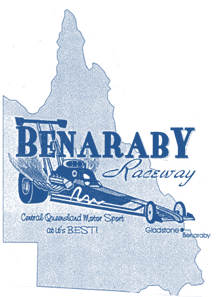 DEFINITIONS:ANDRA means Australian Drag Racing AssociationBR means Benaraby Raceway and includes all the land and all facilities upon that land which is under the control of Central Queensland Drag Racing Association Inc.BENARABY RACEWAY means Central Queensland Drag Racing Association IncNO POWER AVAILABLE AT BENARABY RACEWAY, PLEASE BRING A GENERATOR IF YOU REQUIRE POWER. SWITCHBOARDS WILL BE LOCKED OR FOR BENARABY RACEWAY USE ONLY.SANCTION: This event is sanctioned by ANDRA and all racing will be conducted under the current ANDRA guidelines.  All entry fees include ANDRA personal accident & ANDRA insurance levies.PIT AREA: If allotted, must be used to assist officials in assembling brackets for racing.  Please be considerate of other teams needing room to tow in and out of their pit area with tow vehicle and race vehicles with poor turning circles.  All trailers (except workshop type) and excess crew vehicles must be parked in trailer park.SCRUTINEERING: Vehicles must be presented to the scrutineering area in full race format – RACE READY,  with appropriate credentials, helmets, fire suits, parachutes and any other equipment as required under their ANDRA regulations, those with chutes must be prepared to deploy it at Scrutineering.RACE NUMBERS: Must be ANDRA specification and visible from the tower for all competitors.  Bikes must have 300mmx200mm plate firmly attached to bike in an area not obscured by the rider’s legs.QUALIFYING: Qualifying for all eliminators will be by allocated sessions. Competitors should note that the start line officials may give instructions as to which lane is to be used during qualifying. During qualifying the staging lanes are deemed to be closed for an eliminator’s session at the advertised start time. Once a vehicle has started and moved into the starter’s hands (started when called upon and moved towards the start forward of the control tower) it is deemed to have completed the qualifying run. All qualifying passes are to be paired runs except in the case of uneven numbers in an eliminator or if the Group 1 lane allocation system is in use. All competitors are to ensure they are in the staging lanes no later than 5 minutes before their scheduled session. In the event of a tie for top qualifier’s position on elapsed times the vehicle achieving the time first will be awarded the position.DRIVERS BRIEFING:  All racers must attend the briefing.  Any racer not reporting their readiness may be excluded from seeding.  No engines are to be started or running during briefing.SEEDING:  The competitor seeds the field on the fastest of your three qualifying passes.BROKEN VEHICLES: Racers must advise their bracket marshal if their vehicle is broken. Broken vehicles will be removed from qualifying lists only up to 30 minutes after the end of your bracket qualifying session. Once brackets are seeded and racers notified they will not be reseeded.  During the racing you must inform your bracket marshal immediately.BURNOUTS: Water/Static burnouts on concrete pads only.  You must advise track staff if you are doing a rolling burnout.  VEHICLES MUST BE KEPT MOVING FORWARD to avoid damage to surface.  Burnouts are permitted in designated area(s) only. Any competitor breaching this rule may be disqualified from the event. Super Sedan, Super Street, Modified Bike, Junior Dragster and Super Gas competitors are prohibited from crossing the start line in a burnout. All other eliminators are restricted to one across-the-start line burnout. This includes over-staging (putting out the stage beam). Penalty: run disallowed in qualifying; disqualification in racing. Ignorance of this rule is no excuse. Physical contact with, including holding, a race vehicle by crew members or others during burnouts is prohibited and will result in disqualification of the run.CENTRE & BOUNDARY LINES: Touching or crossing the centre line or boundary line during competition will result in disqualification.  The competitor must get off the throttle and cease racing immediately and coast through the finish line.DIAL IN & STAGING VEHICLE: Your dial in is considered accepted upon commencement of your burnout.  All vehicles must stage under their own power in a forward motion.STAGING LANES: Racer must cooperate with staging marshals to assemble fields for racing.  Any unattached vehicles will be pushed to the side and left out of the racing, crew must be present with vehicle at all times.RACING DISTANCE: Racing will cease when each competitor crosses the finish line timing sensors.STAGING/SANDBAGGING: Competitors will be given a reasonable amount of time (approx. 20 seconds) to stage at the total discretion of the Starter once your competitor is fully staged.  Ignoring a direction from Starter will result in disqualification.RED LIGHT: The first competitor to red light for any reason loses the race immediately.  Only in the case of the competitor in the other lane crossing the centre or side line during the race will the decision be over turned.TOW VEHICLES/START LINE AREA: Unless children under the age of 14 are in the company of a Junior Dragster vehicle they will not be permitted on the start line and must be confined within the tow vehicle. Passengers in tow cars MUST be seated inside the vehicle.  All tow vehicles must be moved to the side of track when racing, DO NOT BLOCK THE EMERGENCY EXIT.CLOTHING: All Competitors must meet minimum ANDRA safety standards for the vehicle. Crew must be in uniform, closed in shoes must be worn at all times including in the pit area (no thongs permitted).JACK STANDS: MUST be used while working under or warming up vehicles.RIGHT OF WAY: Lane 2 (spectator side) must give way to Lane 1 (Tower Side) entering for the return road. Clear Braking area as quickly as possible by turning left off the racing surface before stopping. NO reckless or dangerous driving.RETURN ROAD: Park lights only preferred down the return road – NO HIGH BEAM PLEASE. Be Aware of tow cars coming down return road.START LINE: Only crew members who are at least 14yrs old, have signed the ANDRA indemnity and are wearing identification as issued on day, are allowed on the racing surface.  Closed footwear must be worn at all times on the track surface.SPEED LIMITS: All areas 15kph except Return Road 25kph. These limits are in place at all times, including after racing hours. Any competitor or their crew found exceeding the speed limits may be excluded from the event.PROTECTION OF RACING SURFACE:  in the event of mechanical damage, leaking fluids, or debris from the vehicle please move to the barrier side of the lane as soon as is practical to prevent major clean ups.HELMETS: Must be appropriate standard for the performance of the vehicle and must stay ON until a competitor leaves the racing surface.ALCOHOL: Strictly no alcohol or glass in the pit area during the race meeting.  Race drivers and Crew are not to consume alcohol prior to the completion of the event.  If any racer is found partaking of alcohol or any other illegal substance during the event the racer will be immediately disqualified from the event.  Random breath testing may occur at any time during an event.  STANDING REGULATIONS: It is the responsibility of the Driver/Rider/Entrant to acquaint themselves with these regulations and any supplementary regulations of the particular meeting.  A competitor or entrant who breaks these regulations may be disqualified.  Entrants are reminded that their crew are their responsibility.  Competitors could be penalised for the actions of their crews.THE MEETING DIRECTORS DECISION IS FINALPLEASE NOTE: BENARABY RACEWAY RESERVES THE RIGHT TO ALTERBRACKETS, RACING FORMAT OR STARTING AND FINISHING TIMES WITHOUT NOTICEEntry feesEntry feesDraft Event Schedule QLD Championship Entry Fee – includes driver entry only$130Saturday 2nd Sept                   Gates Open 8am                              Scrutineering 10am to 1pm              Qualifying 12pm to 4:30pm    Racing 5pm to 10pm Schedule subject to changePit allocation: Pit sizes will be approx 6m x 6m per entrant. Allocation of pit areas will be done on the day.  PRE NOMS CLOSE - 27 AUGUST 2017 at 5pmNominations received after this date will incur a late fee.All drivers’ passes will be at gate for pick up upon entry.  Crew pay upon entry.  Please advise if you will be arriving early on Friday.  All racers must go through office for paperwork and arm bands before racing. Juniors Entry Fee$80Saturday 2nd Sept                   Gates Open 8am                              Scrutineering 10am to 1pm              Qualifying 12pm to 4:30pm    Racing 5pm to 10pm Schedule subject to changePit allocation: Pit sizes will be approx 6m x 6m per entrant. Allocation of pit areas will be done on the day.  PRE NOMS CLOSE - 27 AUGUST 2017 at 5pmNominations received after this date will incur a late fee.All drivers’ passes will be at gate for pick up upon entry.  Crew pay upon entry.  Please advise if you will be arriving early on Friday.  All racers must go through office for paperwork and arm bands before racing. Late fee (if nominating after 27 August 2017)$30Saturday 2nd Sept                   Gates Open 8am                              Scrutineering 10am to 1pm              Qualifying 12pm to 4:30pm    Racing 5pm to 10pm Schedule subject to changePit allocation: Pit sizes will be approx 6m x 6m per entrant. Allocation of pit areas will be done on the day.  PRE NOMS CLOSE - 27 AUGUST 2017 at 5pmNominations received after this date will incur a late fee.All drivers’ passes will be at gate for pick up upon entry.  Crew pay upon entry.  Please advise if you will be arriving early on Friday.  All racers must go through office for paperwork and arm bands before racing. Saturday Gate Entry$20Saturday 2nd Sept                   Gates Open 8am                              Scrutineering 10am to 1pm              Qualifying 12pm to 4:30pm    Racing 5pm to 10pm Schedule subject to changePit allocation: Pit sizes will be approx 6m x 6m per entrant. Allocation of pit areas will be done on the day.  PRE NOMS CLOSE - 27 AUGUST 2017 at 5pmNominations received after this date will incur a late fee.All drivers’ passes will be at gate for pick up upon entry.  Crew pay upon entry.  Please advise if you will be arriving early on Friday.  All racers must go through office for paperwork and arm bands before racing. Friday night gate entry$10Saturday 2nd Sept                   Gates Open 8am                              Scrutineering 10am to 1pm              Qualifying 12pm to 4:30pm    Racing 5pm to 10pm Schedule subject to changePit allocation: Pit sizes will be approx 6m x 6m per entrant. Allocation of pit areas will be done on the day.  PRE NOMS CLOSE - 27 AUGUST 2017 at 5pmNominations received after this date will incur a late fee.All drivers’ passes will be at gate for pick up upon entry.  Crew pay upon entry.  Please advise if you will be arriving early on Friday.  All racers must go through office for paperwork and arm bands before racing. Friday night test and tuneNomination fee$50Saturday 2nd Sept                   Gates Open 8am                              Scrutineering 10am to 1pm              Qualifying 12pm to 4:30pm    Racing 5pm to 10pm Schedule subject to changePit allocation: Pit sizes will be approx 6m x 6m per entrant. Allocation of pit areas will be done on the day.  PRE NOMS CLOSE - 27 AUGUST 2017 at 5pmNominations received after this date will incur a late fee.All drivers’ passes will be at gate for pick up upon entry.  Crew pay upon entry.  Please advise if you will be arriving early on Friday.  All racers must go through office for paperwork and arm bands before racing. Day licence (if you don’t have an ANDRA licence)$15Saturday 2nd Sept                   Gates Open 8am                              Scrutineering 10am to 1pm              Qualifying 12pm to 4:30pm    Racing 5pm to 10pm Schedule subject to changePit allocation: Pit sizes will be approx 6m x 6m per entrant. Allocation of pit areas will be done on the day.  PRE NOMS CLOSE - 27 AUGUST 2017 at 5pmNominations received after this date will incur a late fee.All drivers’ passes will be at gate for pick up upon entry.  Crew pay upon entry.  Please advise if you will be arriving early on Friday.  All racers must go through office for paperwork and arm bands before racing. Friday night Off Street Meet (test and tune) if running the QLD Championship $25Saturday 2nd Sept                   Gates Open 8am                              Scrutineering 10am to 1pm              Qualifying 12pm to 4:30pm    Racing 5pm to 10pm Schedule subject to changePit allocation: Pit sizes will be approx 6m x 6m per entrant. Allocation of pit areas will be done on the day.  PRE NOMS CLOSE - 27 AUGUST 2017 at 5pmNominations received after this date will incur a late fee.All drivers’ passes will be at gate for pick up upon entry.  Crew pay upon entry.  Please advise if you will be arriving early on Friday.  All racers must go through office for paperwork and arm bands before racing. Central Queensland Drag Racing Association will be holding an Off Street Meet (test and tune) on Friday night; all competitors are welcome to test their vehicles during the night.  Office will be open Friday 4pm for entrants, scrutineering will start at 5pm.  Racing on Friday starts at 6pm until 10pm.  Central Queensland Drag Racing Association will be holding an Off Street Meet (test and tune) on Friday night; all competitors are welcome to test their vehicles during the night.  Office will be open Friday 4pm for entrants, scrutineering will start at 5pm.  Racing on Friday starts at 6pm until 10pm.  Saturday 2nd Sept                   Gates Open 8am                              Scrutineering 10am to 1pm              Qualifying 12pm to 4:30pm    Racing 5pm to 10pm Schedule subject to changePit allocation: Pit sizes will be approx 6m x 6m per entrant. Allocation of pit areas will be done on the day.  PRE NOMS CLOSE - 27 AUGUST 2017 at 5pmNominations received after this date will incur a late fee.All drivers’ passes will be at gate for pick up upon entry.  Crew pay upon entry.  Please advise if you will be arriving early on Friday.  All racers must go through office for paperwork and arm bands before racing. BRACKETCLASSRACE NUMBER      